 Spangdahlem AB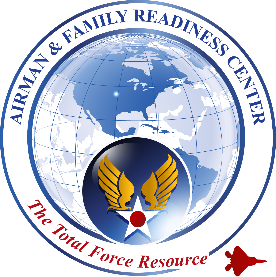 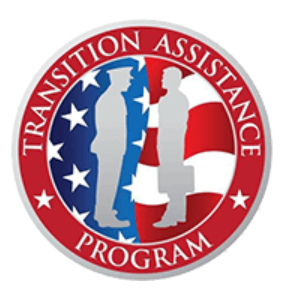 Transition Assistance Program (TAP)2024 ScheduleWhat is TAP? TAP is a 4-part congressionally mandated program for anyone separating or retiring, regardless of characterization of discharge. Completion of step 1, Initial Counseling and Step 2, Pre-Separation Counseling must occur NLT 365 days prior to the service members anticipated date of separation or retirement.How to Begin TAP:  Visit www.52fss.com/tap and complete the action items listed under the “Starting TAP” tab. You will then be assigned a TAP Counselor who will guide you through the entire TAP process.       PRE-SEPARATION                             TAP WEEK                             2-DAY TRACKS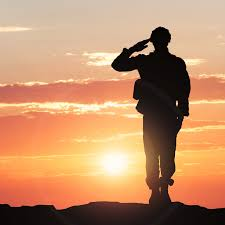 Managing Your (MY) Education0900-1700 Managing Your (MY) Education0900-1700 JANUARY10-11MARCH20-21MAY22-23JULY24-25SEPTEMBER 25-26NOVEMBER 6-7Pre-Separation Counseling0900-1200NOTE: Initial Counseling is apre-requisite for this workshopPre-Separation Counseling0900-1200NOTE: Initial Counseling is apre-requisite for this workshop  JANUARY  4, 18  FEBRUARY  1, 15, 29MARCH  14, 28APRIL  11, 25MAY 9, 23JUNE 6, 27JULY 11, 25AUGUST 8, 22SEPTEMBER 5, 19OCTOBER 3, 17, 31NOVEMBER 14DECEMBER 5, 19All Pre-sep workshops are hybrid  (in-person & virtual) to accommodate our GSU population.All Pre-sep workshops are hybrid  (in-person & virtual) to accommodate our GSU population.Transition Assistance Program (TAP) Workshop0800-1700NOTE: Pre-Separation Counseling is a      pre-requisite for this workshopTransition Assistance Program (TAP) Workshop0800-1700NOTE: Pre-Separation Counseling is a      pre-requisite for this workshop**JANUARY22-26FEBRUARY5-9MARCH4-8APRIL15-19*APRIL29- May 3**MAY13-17JUNE10-14JULY15-19**AUGUST12-16SEPTEMBER9-13*SEPTEMBER23-27OCTOBER21-25NOVEMBER18-22**DECEMBER9-13Thur & Fri of TAP week is the Dept of Labor Employment Workshop 2-Day TrackThur & Fri of TAP week is the Dept of Labor Employment Workshop 2-Day Track*Senior TAP ClassParticipants are E-6 – abv. and O-4 -abv.*Senior TAP ClassParticipants are E-6 – abv. and O-4 -abv.**Hybrid workshop (in-person and virtual) to accommodate our GSU population.Day 2 - VA Benefits Day will be virtual for all participants.**Hybrid workshop (in-person and virtual) to accommodate our GSU population.Day 2 - VA Benefits Day will be virtual for all participants.